LES PASSEJAÏRES DE VARILHES                    					   FICHE ITINÉRAIRELAVELANET n° 38"Cette fiche participe à la constitution d'une mémoire des itinéraires proposés par les animateurs du club. Eux seuls y ont accès. Ils s'engagent à ne pas la diffuser en dehors du club."Date de la dernière mise à jour : 15 avril 2019La carte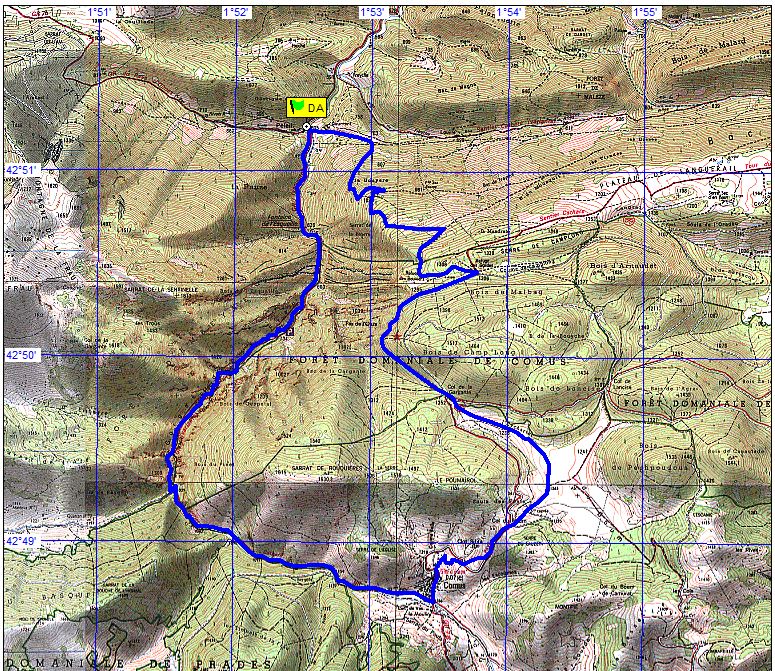 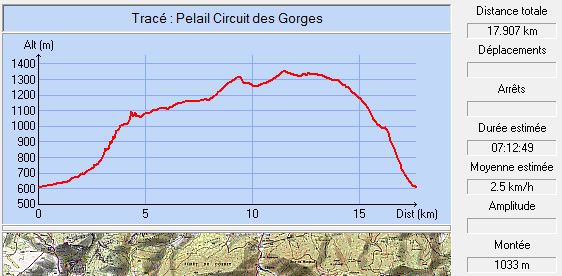 Commune de départ et dénomination de l’itinéraire : Fougax et Barrineuf – Hameau de Pélail – Parking de l’aire de pique-nique – Circuit des Gorges de La Frau par Comus et le Col de Gargante depuis PelailDate, animateur(trice), nombre de participants (éventuel) :23.09.2018 – J. Gaillard – 9 participants (Reportage photos)14.04.2019 – B. Mouchague – 12 participants (Reportage photos)L’itinéraire est décrit sur les supports suivants : Pas de descriptif connu pour l’ensemble de cette boucleClassification, temps de parcours, dénivelé positif, distance, durée :Randonneur – 6h00 - 850 m – 18,5 km – Journée Balisage : Blanc et rouge des GR 7 B, 107 et 367 jusqu’au refuge des Gardes ; Nouveau balisage en double trait jaune du refuge des Gardes à Pelail (depuis septembre 2018).Particularité(s) : Le balisage récent mis en place entre le refuge des Gardes et Pelail permet, maintenant de faire cette descente sans risque de s’égarer. On veillera, toutefois :A prendre le bon chemin au départ de la maison des Gardes. Il faut prendre le plus à gauche qui n’est pas doté de panneau directionnel. Ne pas prendre le sentier Cathare.Au km 16,3 environ (31T 4088850/4744221), il faut quitter le chemin et "plonger" à droite dans la sapinière sur une trace à peine visible. Ce "carrefour" est très mal balisé (croix mal placées ; pas de tourne à droite), mais on retrouve le balisage une trentaine de mètres plus bas et il y a un tourne à gauche dans le sens de la montée.Site ou point remarquable :Les gorges de La FrauLe belvédère du Pas de l’OursLa vue sur le Pays d AillouTrace GPS : OuiDistance entre la gare de Varilhes et le lieu de départ : 53 kmObservation(s) : Entre le col de Boum et le Col de La Gargante, B. Mouchague a opté en 2019 pour le chemin du bas du plateau emprunté par le GR 367 (Chemin des Bonshommes balisé en jaune ; poteaux directionnels "Tour de Boum"). Habituellement, on emprunte depuis le col de Boum, la route goudronnée "Sentier Cathare" balisée en blanc et rouge. On recommande l’option prise par Bernard Mouchague.Pique-nique recommandé sur le site de la maison forestière du col de Gargante (tables) ou sur le site de la maison forestière des Gardes (tables).